KAPS Minimal Data Collection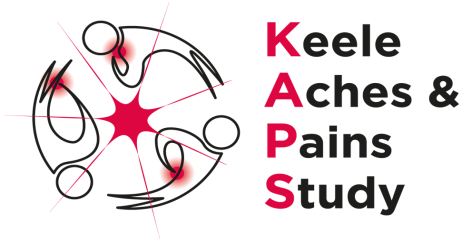 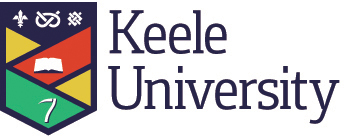 Short QuestionnaireThe following questions are about the aches, pain or stiffness you visited your doctor or nurse with approximately 7 months ago (we will refer to this as your “pain condition”). According to our records, from your response to the first questionnaire, your pain condition was in…For each of the following questions, please cross one box.2) In the last 2 weeks, on average, how intense was your usual pain rated on a 0-10 scale, where 0 is ‘no pain’ and 10 is ‘pain as bad as could be’?
6) The following questions are about activities you might do during a typical day. Does your health now limit you in these activities? If so, how much?7) During the past four weeks, how much of the time have you had any of the following problems with your work or other regular daily activities as a result of your physical health?8) During the past four weeks, how much of the time have you had any of the following problems with your work or other regular daily activities as a result of any emotional problems (such as feeling depressed or anxious)? 9) During the past four weeks, how much did pain interfere with your normal work (including both work outside the home and housework)? 10) These questions are about how you feel and how things have been with you during the past four weeks. For each question, please give the one answer that comes closest to the way you have been feeling.11) During the past four weeks, how much of the time has your physical health or emotional problems interfered with your social activities (like visiting with friends, relatives, etc.)?Now please fill in the date you completed this questionnaire:Thank you very much for filling in this short questionnaire.Please place the questionnaire in the envelope provided and post back to us (no stamp is needed).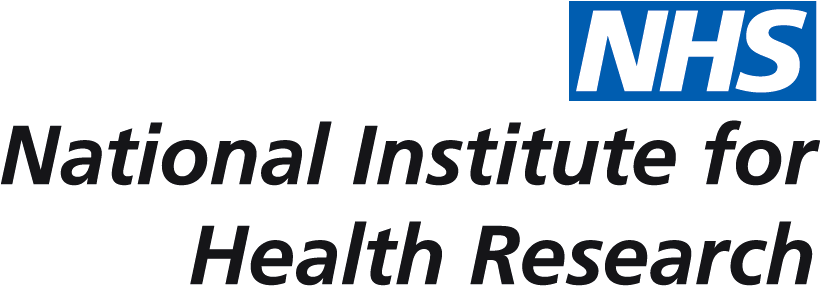 Affix sticker hereAffix sticker hereAffix sticker hereAffix sticker here1) Compared with when you saw your doctor or nurse with this pain condition approximately 7 months ago, how do you feel your pain is now?1) Compared with when you saw your doctor or nurse with this pain condition approximately 7 months ago, how do you feel your pain is now?1) Compared with when you saw your doctor or nurse with this pain condition approximately 7 months ago, how do you feel your pain is now?1) Compared with when you saw your doctor or nurse with this pain condition approximately 7 months ago, how do you feel your pain is now?1) Compared with when you saw your doctor or nurse with this pain condition approximately 7 months ago, how do you feel your pain is now?1) Compared with when you saw your doctor or nurse with this pain condition approximately 7 months ago, how do you feel your pain is now?1) Compared with when you saw your doctor or nurse with this pain condition approximately 7 months ago, how do you feel your pain is now?Completely recoveredMuch betterBetterNo changeWorseMuch worseNo painNo painPain as bad as could bePain as bad as could bePain as bad as could be01122334455667788889103) In general, would you say your health is:   3) In general, would you say your health is:   3) In general, would you say your health is:   3) In general, would you say your health is:   3) In general, would you say your health is:   ExcellentVery GoodGoodFairPoor4) Thinking now about your pain condition, please cross one box for each of these questions. In the past 7 days…5) Compared to one year ago, how would you rate your health in general now?4) Thinking now about your pain condition, please cross one box for each of these questions. In the past 7 days…5) Compared to one year ago, how would you rate your health in general now?4) Thinking now about your pain condition, please cross one box for each of these questions. In the past 7 days…5) Compared to one year ago, how would you rate your health in general now?4) Thinking now about your pain condition, please cross one box for each of these questions. In the past 7 days…5) Compared to one year ago, how would you rate your health in general now?4) Thinking now about your pain condition, please cross one box for each of these questions. In the past 7 days…5) Compared to one year ago, how would you rate your health in general now?Much better now than one year agoSomewhat better now than one year agoAbout the same as one year agoSomewhat worse now than one year agoMuch worse now than one year agoYes, limited a lotYes, limited a littleNo, not limited at alla) Moderate activities, such as moving a table, pushing a vacuum cleaner, bowling, playing golf.b) Climbing several flights of stairs.All of the timeMost of the timeSome of the timeA little of the timeNone of the timea) Accomplished less than you would likeb) Were limited in the kind or work or other activitiesAll of the timeMost of the timeSome of the timeA little of the timeNone of the timea) Accomplished less than you would likeb) Did work or other activities less carefully than usualNot at allA little bitModeratelyQuite a bitExtremelyHow much time during the past four weeks…All of the timeMost of the timeSome of the timeA little of the timeNone of the timea) Have you felt calm and peaceful?b) Did you have a lot of energy?c) Have you felt downhearted and depressed?All of the timeMost of the timeSome of the timeA little of the timeNone of the timeDayDayMonthMonthYearYearYearYear20